Publicado en Madrid el 24/09/2020 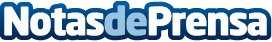 ¿Cómo quitar las manchas solares? Expertas como Raquel González lo resuelvenTras el verano, el incremento de las pecas o las manchas solares se convierte en la pesadilla de muchos. ¿Tiene solución? Puede que sí, si los reviertes rápidamenteDatos de contacto:Gerardo Peña636524285Nota de prensa publicada en: https://www.notasdeprensa.es/como-quitar-las-manchas-solares-expertas-como Categorias: Nacional Industria Farmacéutica Moda Medicina alternativa Consumo http://www.notasdeprensa.es